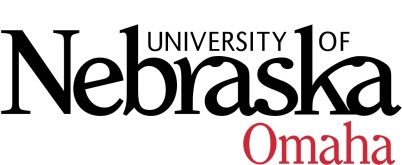 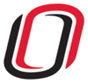 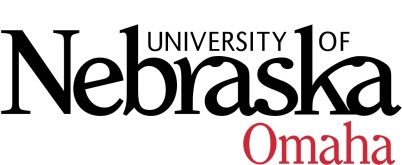 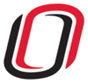 UNIVERSITY OF NEBRASKA AT OMAHAEDUCATIONAL POLICY ADVISORY COMMITTEEAGENDAFriday, May 13, 20168:00 AM202 Eppley Administration Building Discussion/Announcements1.3 Academic Program DesignCurriculumMinor in Human Rights StudiesConcentration in Computational MathematicsCourse SyllabiYou may access the system at http://www.unomaha.edu/my/ scroll down to CCMS and click on login. You will be viewing these courses at the VC for Academic Affairs level. New Courses:HIST 4920 Internship in Historical Studies, 1-3 hrs.  ART 3830 History of Photography, 3 hrs.  ART 4950 Art Criticism, 3 hrs.  MUS 8680 Kodaly II: Methodology, 3 hrs.MUS 8960 Kodaly III:  Methodology, 3hrs.Course Syllabi Description/Prerequisites: New Courses:HIST 4920 Internship in Historical Studies, 1-3 hrs.Description: The undergraduate student is supervised by a member of the faculty in a project involving part-time employment or service with a museum, historic site, historical society or other institution. Work hours, activities, reporting requirements, and responsibilities must be specified in written agreement between employer, student, and/or History Intern Program Coordinator. Normally taken for 3 hours. If a hosting institution cannot commit to a supervised workload which the departmental advisor believes to be equivalent to 3 hours, course may be taken for fewer hours. In such circumstances, student may repeat course up to a total of 3 hours.Prerequisites:   Student must have completed or enrolled in at least 6 hours of upper-division history courses (3000-4000). Student must have approval of History Intern Program Coordinator before enrolling.ART 3830 History of Photography, 3 hrs.Description: This course provides an introduction to the history of photography from its earliest forms to that of contemporary society and culture.Prerequisites:  ART 1060 or permission of instructor. Lab fee required.ART 4950 Art Criticism, 3 hrs.Description: This course is a seminar in art criticism with attention to the act of writing art criticism.Prerequisites: ART 1050; 1060 or permission of instructor.MUS 8680 Kodaly II: Methodology, 3 hrs.Description: This course provides strategies for teaching music based on the philosophies and practices of musician-composer-educator Zoltan Kodály. Level I courses focus specifically on pedagogy, repertoire, and materials for grades 2 through grade 4.Prerequisites: Successful completion of Kodaly IMUS 8960 Kodaly III:  Methodology, 3 hrs.Description: This course provides strategies for teaching music based on the philosophies and practices of musician-composer-educator Zoltan Kodály. Level III courses focus specifically on pedagogy, repertoire, and materials for grades 5-6.Prerequisites: Successful completion of Kodály II.